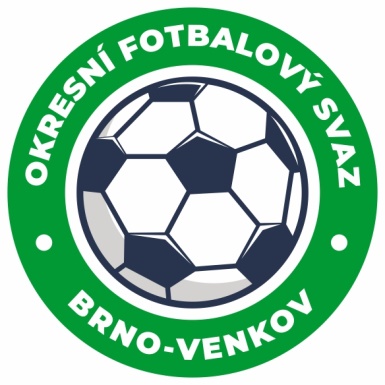 Paušální náhrada semináře je 300 Kč, pro nováčky a mládež 200 Kč.Spojení z Brna: Brno-Ořechovská, autobus 501, odjezd 7:20.ZIMNÍ SEMINÁŘ ROZHODČÍCH OFS BRNO-VENKOVZIMNÍ SEMINÁŘ ROZHODČÍCH OFS BRNO-VENKOVZIMNÍ SEMINÁŘ ROZHODČÍCH OFS BRNO-VENKOVZIMNÍ SEMINÁŘ ROZHODČÍCH OFS BRNO-VENKOVZIMNÍ SEMINÁŘ ROZHODČÍCH OFS BRNO-VENKOV25. 2. 2023  restaurace  U  Rybníčka, Ořechov25. 2. 2023  restaurace  U  Rybníčka, Ořechov25. 2. 2023  restaurace  U  Rybníčka, Ořechov25. 2. 2023  restaurace  U  Rybníčka, Ořechov25. 2. 2023  restaurace  U  Rybníčka, OřechovPROGRAMPROGRAMPROGRAMPROGRAMPROGRAMODDO07,3008,00Příjezd, prezence (Kříž Antonín)Příjezd, prezence (Kříž Antonín)Příjezd, prezence (Kříž Antonín)08,0008,15Úvod, představení KR a hostů (Kundelius Ladislav)Úvod, představení KR a hostů (Kundelius Ladislav)Úvod, představení KR a hostů (Kundelius Ladislav)08,1508,45Testy (Ing. Kocián Radek a Raplík Lukáš)Testy (Ing. Kocián Radek a Raplík Lukáš)Testy (Ing. Kocián Radek a Raplík Lukáš)08,4509,30Vystoupení STK (Ing. Horák Petr, Charvát Libor)Vystoupení STK (Ing. Horák Petr, Charvát Libor)Vystoupení STK (Ing. Horák Petr, Charvát Libor)09,3011,30Prezentace pravidel fotbalu (Kocián, Raplík, Oujezdský)Prezentace pravidel fotbalu (Kocián, Raplík, Oujezdský)Prezentace pravidel fotbalu (Kocián, Raplík, Oujezdský)11,3012,00Vystoupení DK (JUDr. Kokeš Marián)Vystoupení DK (JUDr. Kokeš Marián)Vystoupení DK (JUDr. Kokeš Marián)12,0012,30ObědObědOběd12,3012,45Chyby v ZoU (Kříž Antonín)Chyby v ZoU (Kříž Antonín)Chyby v ZoU (Kříž Antonín)12,4513,15Vyhodnocení testů, diskuseVyhodnocení testů, diskuseVyhodnocení testů, diskuse13,1513,30ZávěrZávěrZávěrUpozorňujeme rozhodčí, že jsou povinni při prezenci podepsat čestné prohlášení, že na svoji odpovědnost podstoupili zdravotní prohlídku a jsou způsobilí vykonávat funkci rozhodčího.Komise rozhodčích vyzývá všechny zájemce o funkci rozhodčího, aby se na seminář taktéž dostavili. Kdo by se nemohl dostavit, ať se ozve na telefon 602 773 621, kde s ním bude domluvena schůzka.Upozorňujeme rozhodčí, že jsou povinni při prezenci podepsat čestné prohlášení, že na svoji odpovědnost podstoupili zdravotní prohlídku a jsou způsobilí vykonávat funkci rozhodčího.Komise rozhodčích vyzývá všechny zájemce o funkci rozhodčího, aby se na seminář taktéž dostavili. Kdo by se nemohl dostavit, ať se ozve na telefon 602 773 621, kde s ním bude domluvena schůzka.Upozorňujeme rozhodčí, že jsou povinni při prezenci podepsat čestné prohlášení, že na svoji odpovědnost podstoupili zdravotní prohlídku a jsou způsobilí vykonávat funkci rozhodčího.Komise rozhodčích vyzývá všechny zájemce o funkci rozhodčího, aby se na seminář taktéž dostavili. Kdo by se nemohl dostavit, ať se ozve na telefon 602 773 621, kde s ním bude domluvena schůzka.Upozorňujeme rozhodčí, že jsou povinni při prezenci podepsat čestné prohlášení, že na svoji odpovědnost podstoupili zdravotní prohlídku a jsou způsobilí vykonávat funkci rozhodčího.Komise rozhodčích vyzývá všechny zájemce o funkci rozhodčího, aby se na seminář taktéž dostavili. Kdo by se nemohl dostavit, ať se ozve na telefon 602 773 621, kde s ním bude domluvena schůzka.Upozorňujeme rozhodčí, že jsou povinni při prezenci podepsat čestné prohlášení, že na svoji odpovědnost podstoupili zdravotní prohlídku a jsou způsobilí vykonávat funkci rozhodčího.Komise rozhodčích vyzývá všechny zájemce o funkci rozhodčího, aby se na seminář taktéž dostavili. Kdo by se nemohl dostavit, ať se ozve na telefon 602 773 621, kde s ním bude domluvena schůzka.